HERBÁŘVe druhém pololetí zpracují žáci herbář, jeho zpracování bude součástí žákova závěrečného hodnocení. Seznam rostlin pro herbář:Mochna husíJetel plazivýVlaštovičník většíKokoška pastuší tobolkaVesnovka obecnáViolka rolníRozrazil rezekvítekSvízel přítulaJitrocel kopinatýŘebříček obecnýJaké pomůcky potřebuješ?Alespoň 10 čtvrtek A4Novinový papír na sušení rostlinIzolepuDesky, eurodeskyJak herbář vytvoříš?Herbář musí obsahovat nejméně 10 položek, podle přiloženého seznamu rostlin. Rostliny určíš pomocí atlasu rostlin, internetu.Rostliny sbírej celé, bez kořenů nejlépe ve fázi kvetení. Trávy sbírej ve fázi kvetení. Netrhej zbytečně mnoho rostlin. Vždy si zapiš, kdy a kde jsi rostlinu našel.Nasbírané rostliny rozlož mezi listy novinového papíru, které zatížíš těžkou knihou. Pokud jsou rostliny příliš dlouhé, usuš je ve tvaru písmene V nebo Z. Při sušení rostliny průběžně kontroluj a překládej! Vysušené rostliny přilep proužky izolepy na čtvrtku. U každé položky připrav tabulku, do které napíšeš: název rostliny, čeleď do které rostlina patří, datum nálezu a místo nálezu. Připravené čtvrtky s rostlinami nakonec vlož do eurodesek a svaž do desek.Termín odevzdání: 15. června 2020Tabulka:Příklad tabulky(schedy):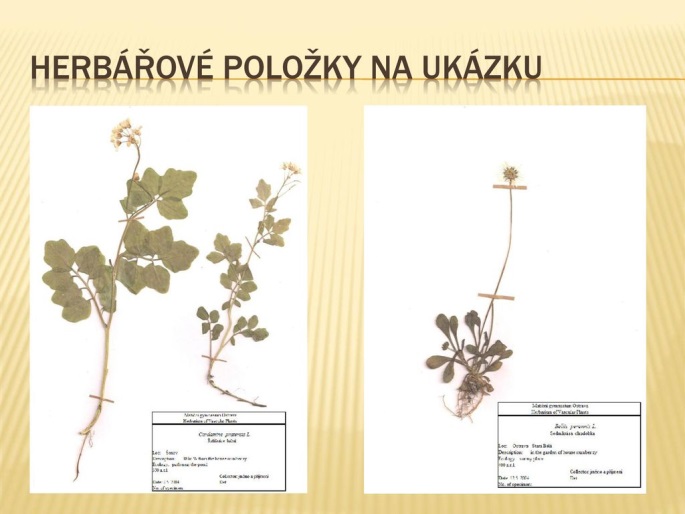 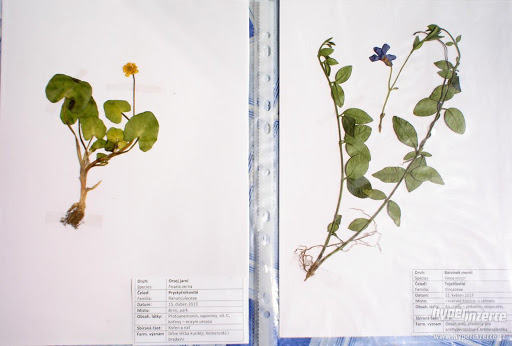 Název rostliny:Název rostliny:Čeleď:Čeleď:Naleziště:Naleziště:Datum sběru:Jméno:Název rostliny: Vlaštovičník většíNázev rostliny: Vlaštovičník většíČeleď: MakovitéČeleď: MakovitéNaleziště: okraj lesaNaleziště: okraj lesaDatum sběru: 25.4.2020Jméno:Petr Novák